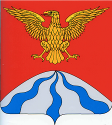 АДМИНИСТРАЦИЯ  МУНИЦИПАЛЬНОГО  ОБРАЗОВАНИЯ«ХОЛМ-ЖИРКОВСКИЙ РАЙОН» СМОЛЕНСКОЙ  ОБЛАСТИП О С Т А Н О В Л Е Н И Еот 18.03.2020 №188	Об утверждении Порядка выдачи свидетельств об осуществлении перевозок по муниципальным маршрутам регулярных перевозок и карт маршрутов регулярных перевозок 	В соответствии с Федеральным законом от 06.10.2003 №131-ФЗ «Об общих принципах организации местного самоуправления в Российской Федерации», Федеральным законом от 13.07.2015 №220-ФЗ «Об организации регулярных перевозок пассажиров и багажа автомобильным транспортом и городским наземным электрическим транспортом в Российской Федерации и о внесении изменений в отдельные законодательные акты Российской Федерации», на основании Устава муниципального образования «Холм-Жирковский район» Смоленской области, в целях организации транспортного обслуживания населения Администрации муниципального образования «Холм-Жирковский район» Смоленской области п о с т а н о в л я е т:1. Утвердить Порядок выдачи свидетельств об осуществлении перевозок по муниципальным маршрутам регулярных перевозок и карт маршрутов регулярных перевозок согласно приложению к настоящему постановлению.2. Настоящее постановление разместить на официальном сайте Администрации муниципального образования «Холм-Жирковский район» Смоленской области (http://holm.admin-smolensk.ru).3. Контроль за исполнение настоящего постановления возложить на заместителя Главы муниципального образования – начальника отдела по экономике, имущественным и земельным отношениям Администрации муниципального образования «Холм-Жирковский район» Смоленской области (О.С. Демченкова).	4. Настоящее постановление вступает в силу  после дня подписания.Глава муниципального образования	 «Холм-Жирковский район»Смоленской области                                                                           А.М. ЕгикянВИЗЫ:Е.Н. Каленова (управ. делами)                                         «     »                 2020 г. О.С. Демченкова (зам. Главы)                                          «     »                 2020 г. Приложениек постановлению Администрациимуниципального образования«Холм-Жирковский район»Смоленской областиот 18.03.2020 №188ПОРЯДОК
выдачи свидетельств об осуществлении перевозок по муниципальным маршрутам регулярных перевозок и карт маршрутов регулярных перевозок1. Общие положения1.1. Настоящий Порядок выдачи и ведения учета свидетельств об осуществлении перевозок по маршруту регулярных перевозок и карт маршрута регулярных перевозок (далее - Порядок) определяет механизм выдачи свидетельства об осуществлении перевозок по маршруту регулярных перевозок (далее - свидетельство) и карт маршрута регулярных перевозок (далее - карта маршрута), организацию учета бланков свидетельств и карт маршрута, а также выдачу их дубликатов в границах муниципального образования «Холм-Жирковский район» Смоленской области (далее – Свидетельства и карты маршрутов).1.2. Свидетельство и карта маршрута представляют собой бланк, изготовленный типографическим способом, со специальной защитой от подделки и относятся к защищенной полиграфической продукции уровня «В».1.3. Свидетельство и карта маршрута выдается по результатам открытого конкурса на право осуществления перевозок по маршрутам регулярных перевозок в границах муниципального образования «Холм-Жирковский район» Смоленской области при наличии хотя бы одного из следующих обстоятельств:- данное свидетельство предназначено для осуществления регулярных перевозок по новому маршруту, за исключением маршрута, установленного в целях обеспечения транспортного обслуживания населения в условиях чрезвычайной ситуации;- данное свидетельство предназначено для осуществления регулярных перевозок после прекращения действия свидетельства об осуществлении перевозок по маршруту регулярных перевозок, указанного в пункте 1 части 3 ст. 19 Федерального закона от 13.07.2015 № 220-ФЗ «Об организации регулярных перевозок пассажиров и багажа автомобильным транспортом и  городским наземным электрическим транспортом в Российской Федерации и о внесении изменений в отдельные законодательные акты Российской Федерации»;- в случае если в отношении данного маршрута принято решение о прекращении регулярных перевозок по регулируемым тарифам и начале осуществления регулярных перевозок по нерегулируемым тарифам.- данное свидетельство предназначено для осуществления регулярных перевозок по измененному маршруту, в отношении которого в сроки, которые предусмотрены частью 3.1 статьи 12 или частью 8 статьи 13 Федерального закона от 13.07.2015 № 220-ФЗ «Об организации регулярных перевозок пассажиров и багажа автомобильным транспортом и  городским наземным электрическим транспортом в Российской Федерации и о внесении изменений в отдельные законодательные акты Российской Федерации», юридическое лицо, индивидуальный предприниматель или уполномоченный участник договора простого товарищества не обратились в уполномоченный орган исполнительной власти субъекта Российской Федерации или уполномоченный орган местного самоуправления с заявлением о продлении действия ранее выданных им свидетельств и карт данного маршрута на следующий срок в соответствии с принятым решением об изменении данного маршрута.1.4. Свидетельство и карта маршрута выдаются без проведения открытого конкурса в случае, если свидетельство предназначено для осуществления регулярных перевозок:- после наступления обстоятельств, предусмотренных частью 10 статьи 24 либо пунктом 1, 2 или 7 части 1 статьи 29 настоящего Федерального закона, и до начала осуществления регулярных перевозок в соответствии с новым свидетельством об осуществлении перевозок по маршруту регулярных перевозок, выданным по результатам проведения открытого конкурса. По обстоятельствам, предусмотренным частью 10 статьи 24 настоящего Федерального закона, выдача свидетельства об осуществлении перевозок по маршруту регулярных перевозок и карт данного маршрута победителю открытого конкурса, признанного несостоявшимся, не допускается;- по маршруту регулярных перевозок, установленному в целях обеспечения транспортного обслуживания населения в условиях чрезвычайной ситуации.1.5. Перевозчик должен обеспечить надлежащее хранение и учет полученных свидетельств и карт маршрута. Изготовление дубликатов бланков свидетельств и карт маршрута с повторением номеров не допускается.1.6. Передача свидетельств и карт маршрута другим перевозчикам запрещается.2. Порядок выдачи свидетельств и карт маршрутов	2.1. Выдача свидетельств и карт маршрута регулярных перевозок осуществляется в соответствии со статьей 19 Федерального закона от 13.07.2015 N 220-ФЗ "Об организации регулярных перевозок пассажиров и багажа автомобильным транспортом и городским наземным электрическим транспортом в Российской Федерации и о внесении изменений в отдельные законодательные акты Российской Федерации" (далее - Федеральный закон N 220-ФЗ).По результатам открытого конкурса свидетельства и карты маршрута регулярных перевозок выдаются на срок 5 (пять) лет.2.2. Свидетельство и карты маршрутов выдаются непосредственно руководителю организации (индивидуальному предпринимателю), а также уполномоченному участнику договора простого товарищества либо их представителям по доверенности. В доверенности указывается фамилия, имя, отчество получателя, его паспортные данные, номера и наименование маршрутов регулярных перевозок, на которые выдаются разрешительные документы.2.3. Свидетельство хранится у перевозчика, а карты маршрута – у водителей транспортных средств во время их работы на линии.3.Оформление и переоформление свидетельств и карт маршрута3.1 Оформление, переоформление свидетельства осуществляется с учётом положений статьи 27 Федерального закона №220-ФЗ.3.2. Оформление, переоформление карты маршрута осуществляется комитетом с учётом положений статьи 28 Федерального закона №220-ФЗ.3.3. Заполнение свидетельств производится в соответствии с Порядком заполнения бланка свидетельства, утвержденным приказом Министерства транспорта Российской Федерации от 10.11.2015 № 331 «Об утверждении формы бланка свидетельства об осуществлении перевозок по маршрутам регулярных перевозок и порядка их заполнения».3.4. Заполнение карт маршрута производится в соответствии с Порядком заполнения бланка карты маршрута, утвержденным приказом Министерства транспорта Российской Федерации от 10.11.2015 № 332 «Об утверждении формы бланка карты маршрута об осуществлении перевозок по маршрутам регулярных перевозок и порядка их заполнения».4. Прекращение или приостановление действия свидетельства и карт маршрута4.1. Прекращение или приостановление действия свидетельства и карт маршрута регулярных перевозок осуществляется в соответствии с статьями 29 и 39 Федерального закона №220-ФЗ.4.2. В случае ликвидации юридического лица, прекращения физическим лицом деятельности в качестве индивидуального предпринимателя, прекращения перевозчиком деятельности по перевозке пассажиров и багажа, прекращения действия свидетельства и (или) карт маршрута перевозчик обязан сдать полученные свидетельства и (или) карты маршрута в течение 10 дней со дня возникновения указанных обстоятельств.5. Выдача дубликатов свидетельств и карт маршрута5.1. Выдача дубликатов свидетельств и/или карт маршрута производится в следующих случаях:5.1.1. свидетельство и/или карта маршрута пришли в негодность;5.1.2. свидетельство и/или карта маршрута утрачены.5.2. При возникновении обстоятельств, указанных в подпункте 5.1.1. пункта 5.1., перевозчику необходимо в письменном виде обратиться в Администрацию с просьбой о выдаче ему дубликата. В письме необходимо указать номер и наименование маршрута, номер свидетельства и/или карты маршрута. Администрация в срок не более пяти дней оформляет и выдает перевозчику дубликат, перевозчик одновременно возвращает свидетельство и/или карту маршрута, пришедшие в негодность.5.3. При возникновении обстоятельств, указанных в подпункте 5.1.2. пункта 5.1., перевозчик незамедлительно письменно информирует об этом Администрацию с одновременной просьбой выдать дубликат утраченных свидетельства и/или карты маршрута. В заявлении перевозчик указывает причины утраты, номер и наименование маршрута, номер свидетельства и/или карты маршрута. Выдача дубликатов производится Администрация в срок не позднее пяти дней с момента поступления такого заявления.При этом в верхней правой части лицевой стороны свидетельства и (или) карты маршрута делается запись "Дубликат", "Выдан взамен серии _____ №_____" и заверяется печатью Администрации.6. Организация учета и отчетности	6.2. В Администрации учет движения бланков свидетельств и карт маршрута ведется в Журнале движения бланков свидетельств и карт маршрута по форме согласно приложению 1 к настоящему Порядку.	6.3. В Администрации по выданным перевозчикам свидетельствам и картам маршрута Управлением ведется Журнал движения свидетельств и карт маршрута по форме согласно приложению 2 к настоящему Порядку.	6.4. Бланки свидетельств и карт маршрута, испорченные при оформлении, а также при выявлении иных случаев порчи, хищении, недостачи подлежат списанию и уничтожению в порядке, установленном законодательством Российской Федерации для работы с документами строгой отчетности, после принятия решения об их списании (уничтожении) на основании Акта (акта приема-передачи, акта о списании, акта об уничтожении.7. Порядок уничтожения аннулированных и испорченных бланков свидетельств и карт маршрута7.1. Списание аннулированных и испорченных бланков свидетельств и карт маршрута производится по Акту о списании бланков строгой отчетности.7.2. В акте приводится состав комиссии по списанию, приемке-передаче основных средств, материалов и другого имущества. Кроме того, в акте указываются дата и номер приказа, которым данная комиссия была создана. Списываемые документы перечисляют с указанием номера и причин списания. После списания бланки строгой отчетности должны быть уничтожены. В акте указывают дату их уничтожения. Акт подписывают члены комиссии.Приложение 1к Порядку выдачи и веденияучета свидетельств об осуществленииперевозок по маршруту регулярныхперевозок и карт маршрутарегулярных перевозокЖУРНАЛ ДВИЖЕНИЯ бланков свидетельств об осуществлении перевозок по маршруту регулярных перевозок и карт маршрута регулярных перевозокПриложение 2
к Порядку выдачи и ведения
учета свидетельств об осуществлении
перевозок по маршруту регулярных
перевозок и карт маршрута
регулярных перевозокЖУРНАЛ ДВИЖЕНИЯ свидетельств об осуществлении перевозок по маршруту регулярных перевозок и карт маршрута регулярных перевозокотп. 1 экз. в делоИсп. Горохова Н.В._______________     тел. 2-13-77«_____»  ___________  2020 г.Разослать:Гороховой Н.В. – 1 экз.Михайловой Е.В. – 1 экз.N п/пномер бланка строгой отчётностисериядата выдачи документанаименование получателя12345ООN п/пРегистрационный номер маршрутаN маршрутаНаименование маршрутаКоличество транспортных средствКласс транспортного средстваСрок действияN бланка свидетельства (гос.контракта, договора)N карты маршрутаДолжность получателя12345678910ПП